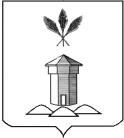 АДМИНИСТРАЦИЯ БАБУШКИНСКОГО МУНИЦИПАЛЬНОГО ОКРУГА ВОЛОГОДСКОЙ ОБЛАСТИПОСТАНОВЛЕНИЕ23.03.2023 года									     № 303с.им. БабушкинаОб утверждении Перечня муниципальных услуг, предоставляемых администрацией Бабушкинского муниципального округа Вологодской области	В соответствии с Федеральным законом от 27.07.2010 № 210-ФЗ «Об организации предоставления государственных и муниципальных услуг», статьей 38 Устава Бабушкинского муниципального округа Вологодской областиПОСТАНОВЛЯЮ:	1. Утвердить прилагаемый Перечень муниципальных услуг, предоставляемых администрацией Бабушкинского муниципального округа Вологодской области. 	2. Признать утратившим силу постановление администрации Бабушкинского муниципального района от 14.03.2013 года № 142 «Об утверждении перечня муниципальных услуг, предоставляемых органами местного самоуправления». 	3. Настоящее постановление подлежит опубликованию (обнародованию) в средствах массовой информации, размещению на официальном сайте Бабушкинского муниципального округа в информационно-телекоммуникационной сети «Интернет», вступает в силу со дня опубликования.	4. Контроль за исполнением постановления оставляю за собой.	Первый заместитель Главы округа			             А.В. ШишебаровУТВЕРЖДЕНпостановлением администрации Бабушкинского муниципального округа от  23.03.2023 года № 303Перечень муниципальных услуг, предоставляемых администрацией Бабушкинского муниципального округа Вологодской области№ п/пНаименование муниципальной услугиОтветственное структурное подразделение1231. Присвоение квалификационной категории спортивных судей «спортивный судья второй категории» и «спортивный судья третьей категории» (за исключением военно-прикладных и служебно-прикладных видов спорта)  Отдел по культуре, спорту, туризму и молодежной политике администрации округа 2.Присвоение и (или) подтверждение спортивных разрядов «второй спортивный разряд» и «третий спортивный разряд» (за исключением военно-прикладных и служебно-прикладных видов  спорта)Отдел по культуре, спорту, туризму и молодежной политике администрации округа 3.Выдача градостроительного плана земельного участкаОтдел строительства, архитектуры и жилищно-коммунального хозяйства администрации округа 4.Выдача акта освидетельствования проведения основных работ по строительству (реконструкции) объекта индивидуального жилищного строительства с привлечением средств материнского (семейного) капиталаОтдел строительства, архитектуры и жилищно-коммунального хозяйства администрации округа 5.Предоставление разрешения на отклонение от предельных параметров разрешенного строительства, реконструкции объекта капитального строительстваОтдел строительства, архитектуры и жилищно-коммунального хозяйства администрации округа 6.Направление уведомления о планируемом сносе объекта капитального строительства и уведомление о завершении сноса объекта капитального строительстваОтдел строительства, архитектуры и жилищно-коммунального хозяйства администрации округа 7.Направление уведомления о соответствии указанных в уведомлении о планируемом строительства параметров объекта индивидуального жилищного строительства или садового дома установленным параметрам и допустимости размещения объекта индивидуального жилищного строительства или садового дома на земельном участкеОтдел строительства, архитектуры и жилищно-коммунального хозяйства администрации округа 8.Выдача разрешений на установку  и эксплуатацию рекламных конструкций, аннулированию таких разрешенийОтдел строительства, архитектуры и жилищно-коммунального хозяйства администрации округа 9.Перевод жилого помещения в нежилое помещение и нежилого помещения в жилое помещениеОтдел строительства, архитектуры и жилищно-коммунального хозяйства администрации округа 10.Принятие граждан на учет в качестве нуждающихся в жилых помещенияхОтдел строительства, архитектуры и жилищно-коммунального хозяйства администрации округа 11.Принятие решения о подготовке и утверждению документации по планировке территорииОтдел строительства, архитектуры и жилищно-коммунального хозяйства администрации округа 12.Согласование проведения переустройства и (или) перепланировки помещения в многоквартирном домеОтдел строительства, архитектуры и жилищно-коммунального хозяйства администрации округа 13Предоставление разрешения на условно разрешенный вид использования земельного участка или объекта капитального строительстваОтдел строительства, архитектуры и жилищно-коммунального хозяйства администрации округа 14.Установка информационной вывески, согласование дизайн-проекта размещения вывескиОтдел строительства, архитектуры и жилищно-коммунального хозяйства администрации округа 15.Признание садового дома жилым домом и жилого дома садовым домомОтдел строительства, архитектуры и жилищно-коммунального хозяйства администрации округа 16.Направление уведомления о соответствии построенных или реконструированных  объектов индивидуального жилищного строительства или садового дома требованиям законодательства Российской Федерации о градостроительной деятельностиОтдел строительства, архитектуры и жилищно-коммунального хозяйства администрации округа 17.Предоставление жилых  помещений муниципального жилищного фонда коммерческого использованияОтдел строительства, архитектуры и жилищно-коммунального хозяйства администрации округа 18.Выдача разрешения на ввод объекта в эксплуатациюОтдел строительства, архитектуры и жилищно-коммунального хозяйства администрации округа 19.Выдача разрешения на строительствоОтдел строительства, архитектуры и жилищно-коммунального хозяйства администрации округа 20.Согласование проектных решений по отделке фасадов (паспортов цветовых решений фасадов) при реконструкции и ремонте зданий, сооружений и временных объектовОтдел строительства, архитектуры и жилищно-коммунального хозяйства администрации округа 21.Заключение соглашения о перераспределении земель и (или) земельных участков, находящихся в муниципальной собственности, либо государственная собственность на которые не разграничена, и земельных участков, находящихся в частной собственности  Отдел имущественных и земельных отношений администрации округа 22.Установление публичного сервитутаОтдел имущественных и земельных отношений администрации округа 23.Выдача разрешения на использование земель или земельного участка, которые находятся в муниципальной собственности либо государственная собственность на которые не разграничена, без предоставления земельных участков и установления сервитута, публичного сервитутаОтдел имущественных и земельных отношений администрации округа 24.Предоставление земельных участков, находящихся в муниципальной собственности, или государственная собственность на которые не разграничена, на торгахОтдел имущественных и земельных отношений администрации округа 25.Предоставление муниципальной услуги по постановке отдельных категорий граждан на учет в качестве лиц, имеющих право на предоставление земельных участков, находящихся в муниципальной собственности либо государственная собственность на которые не разграничена, в собственность бесплатноОтдел имущественных и земельных отношений администрации округа 26.Предоставление в собственность земельных участков, находящихся в муниципальной собственности либо государственная собственность на которые не разграничена, без проведения торговОтдел имущественных и земельных отношений администрации округа 27.Предоставление в аренду, постоянное (бессрочное) пользование, безвозмездное пользование земельных участков, находящихся в муниципальной собственности либо государственная собственность на которые не разграничена, без проведения торговОтдел имущественных и земельных отношений администрации округа 28.Предоставление муниципального имущества в аренду, безвозмездное пользование без проведения торговОтдел имущественных и земельных отношений администрации округа 29.Утверждение схемы расположения земельного участка или земельных участков на кадастровом плане территорииОтдел имущественных и земельных отношений администрации округа 30.Установление соответствия между разрешенным использованием земельного участка и видом разрешенного использования, установленным классификатором видов разрешенного использования земельных участковОтдел имущественных и земельных отношений администрации округа 31.Передача в собственность граждан занимаемых ими жилых помещений муниципального жилищного фонда (приватизация жилищного фонда)Отдел имущественных и земельных отношений администрации округа 32.Предоставление отдельным категориям граждан земельных участков, находящихся в муниципальной собственности либо государственная собственность на которые не разграничена, в собственность бесплатноОтдел имущественных и земельных отношений администрации округа33.Выдача выписки из реестра муниципального имуществаОтдел имущественных и земельных отношений администрации округа34.Прекращение права постоянного (бессрочного) пользования или пожизненного наследуемого владения земельным участком при отказе землепользователя, землевладельца от принадлежащего им права на земельный участокОтдел имущественных и земельных отношений администрации округа35.Информационное обеспечение на основе архивных документов, хранящихся в муниципальном архиве, по запросам социально-правового характераАрхивный отдел Управления делами и обеспечения деятельности администрации округа 36.Постановка на учет и направлению детей в образовательные организации, реализующие образовательные программы дошкольного образованияУправление образования администрации округа37.Прием заявлений в лагеря с дневным пребыванием на базе муниципальных образовательных учреждений для организации отдыха детей в каникулярное времяУправление образования администрации округа38.Выдача разрешений на право вырубки зеленых насажденийОтдел дорожной деятельности, транспортного обслуживания, благоустройства администрации округа 39.Создание семейных (родовых) захоронений на территории округаОтдел дорожной деятельности, транспортного обслуживания, благоустройства администрации округа 40.Предоставление разрешения на осуществление земляных работОтдел дорожной деятельности, транспортного обслуживания, благоустройства администрации округа 41.Выдача специального разрешения на движение по автомобильным дорогам тяжеловесного и (или) крупногабаритного транспортного средства в соответствии с полномочиями, определенными в статье 31 Федерального закона «Об автомобильных дорогах и о дорожной деятельности в Российской Федерации и о внесении изменений в отдельные законодательные акты Российской Федерации»Отдел дорожной деятельности, транспортного обслуживания, благоустройства администрации округа 42.Включение сведений о месте (площадке) накопления твердых коммунальных отходов в Реестр мест площадок накопления твердых коммунальных отходов Отдел природопользования, экологии и лесного хозяйства администрации округа43.Выдача разрешений на выполнение авиационных работ, парашютных прыжков, демонстрационных полетов воздушных судов (за исключением полетов беспилотных воздушных судов с максимальной взлетной массой менее 0,25 кг), подъездов привязанных аэростатов над населенными пунктами, а также на посадку (взлет) на расположенные в границах населенных пунктов площадки, сведения о которых не опубликованы в документах аэронавигационной информацииОтдел МП и делам ГО ЧС